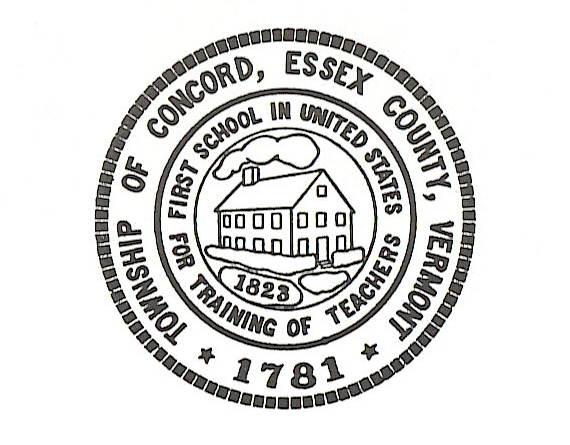 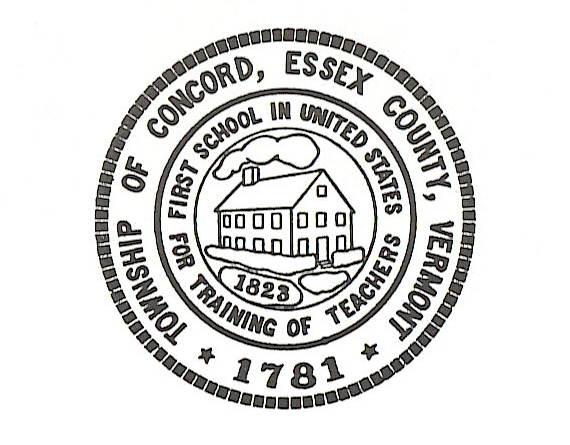 Concord Selectboard Special Meeting MinutesMonday, January 30, 2023 @ 5:00pmMunicipal Building                                                                   Unofficial CopySelectboard                                                                 Selectboard Admin. Asst.         Bill Humphrey-Chairman                                            Susan LaMadeleine                    Chris Fournier-Vice-ChairmanGeorge MorehouseShannon ChapmanDenis LaMadeleineCall to OrderBill H. called the meeting to order at 5:00pm.Approval of AgendaGeorge M. made a motion to approve the agenda.  Shannon C. 2nd.  Motion passed 5-0.Budget and Warning CorrectionBudget and Warning were reviewed by the Board.George M. made a motion to rescind the approval motion of the Budget and Warning made by the Selectboard at the January 24, 2023 Selectboard Meeting.  Denis L. 2nd.  Motion passed 5-0.Chris F. made a motion to accept the corrected Budget and the 2023 Town Warning to raise$1,052,565.00 by taxes.  Shannon C. 2nd.  Motion passed 5-0. Executive Session--NoneAdjournGeorge M. made a motion to adjourn at 5:30pm.  Denis L. 2nd.  Motion passed 5-0.Respectfully Submitted,                                                               Date:___________________________________________                                           ________________________Bill Humphrey-Chairman                                            Shannon Chapman_____________________                                           ________________________Chris Fournier-Vice-Chairman                                    Denis LaMadeleine_____________________George Morehouse